Классный час на тему:      «Трагедия в Беслане»МКОУ «Даркушказмалярская СОШ им.М.Шабанова» 2017 г.Разработчик: Шерифов Х.Д.« Трагедия в Беслане»Цель:	формирование	у	учащихся	толерантности,	неприятия	идей ксенофобии.Задачи:Дать определение понятий «террор», «терроризм», «террорист».Развить	у	обучающихся	сострадание	и	соучастие	к	жертвам терроризма.Вызвать отрицание терроризма как явления.Привести к осознанию важности собственного участия в вопросах безопасности страны и собственной безопасности.Форма: лекция с элементами беседы.Оборудование: презентация к классному часу, бутылки с водой, цветы, свеча, табличка «Беслан» (создающие эффект памятника), листочки на столах учащихся, записанные слова на доске «террор», «терроризм», «террорист».Рассказ идет на фоне презентации.Преподаватель: Беслан. 1 сентября 2004 г. школа стала адом. Заложниками оказались дети и взрослые -1116 человек.Стояла изнурительная жара. Весь день в душном спортзале дети сидели голодными, просили пить. Принять еду и питье для детей боевики согласились лишь вечером. И тут же отказались.А	ночью	вдруг	разразился	сильнейший	ливень,	словно	небо предвещало большую беду и заранее оплакивало ее.Три дня маленький город Беслан, о котором сегодня знает весь мир, напоминал большую пороховую бочку.Три дня все жители города дни и ночи проводили на улице.Три дня стояли в оцеплении вокруг 1-й школы военнослужащие внутренних войск и 58-й армии Северо–Кавказского военного округа.Звучит песня “Мама очень хочется пить”Гамидов С.:Ужасом адским взрыв грохнул – все закружилось!Прыгают люди в окна, - чтобы выжить!Стоны, кровь, смерти повсюду – школу штурмуют!Мертвую маму сын будит – только впустую! Жизнь свою забывая, воин детей прикрывает!А возле зданья – седые – ищут кровинок родные!Педагог: Когда неожиданно для всех прогремел взрыв, военные бросились на помощь обессилевшим заложникам, не ожидая команды. Дети рассказывали позже: первый взрыв раздался из-за сорвавшегося со скотча фугаса. Взрывчатка упала и разорвалась прямо на заложниках. Затем что-то сдетонировало...Шерифов Х.Д.Как изменились небеса в лице, Лишь танками в Беслане мгла взрычала,И вздрогнула при мысли о концеВ той школе, в баскетбольном том кольце,Подвешенная боевиком взрывчатка.Шерифов Х.Д.: После взрыва в спортзале боевики с крыши и из окон школы начали стрелять по выбегающим людям... Пять пулеметов, ручной гранатомет, на крыше работал снайпер.Сей штурм возник почти случайно, Когда раздался мощный взрыв,И тот, кто мог, с надеждой тайной В опасный ринулся прорыв.Уруджев Ф.А: Тогда спецназ ФСБ без всякого приказа бросился вперед. Не на штурм - сработала нормальная реакция нормальных мужчин, которые ринулись спасать погибающих детей. Спецназовцы всегда первым делом уничтожают террористов. Здесь, вопреки всему, они заслоняли заложников.И сквозь проломленные лазы, Преодолев огонь и страх, Бойцы российского спецназа С детьми бежали на руках. Спасенные с благодарностью вспоминают, как бойцы спецназа бросались на гранаты, принимая их взрывную волну на себя. Один из военных, стоя во весь рост на столе посреди столовой, гасил сопротивление террористов в то время, когда заложники проползали между его ногами к окну, где их принимали другие спецназовцы.Офицеры действовали не по своим жестким инструкциям, а по- людски. Они просто спасали детей, не думая о себе, подставляя грудь, заслоняя собой ребятишек.Их пули острые косили, Их много пало в том бою, Солдаты, верные России, Спасали будущность свою. Плакали женщины, когда узнавали своих родных среди убитых, плакал офицер, у которого на руках умерла девочка. Слезы, ненависть, горе. Такой короткий промежуток - от счастья, праздника к своей гибели.И полумесяц обнялся с крестом Меж обгорелых парт, по коридорам,Как братья, бродят Магомет с Христом, Детишек собирая по кусочкам.Беслан... Для всего мира он ознаменовал черную полосу. Плач и ожидание стояли над землей три дня. А затем ожидание сменилось скорбью...а плач остался.Для всей России этот день стал днем общенациональной скорби, а дата3 сентября объявлена Указом президента России Днем солидарности в  борьбе с терроризмом.Педагог:Без слов – одна лишь боль,Убитых горем матерей рыданье.О, Господи, скажи доколь.Назначил людям ты страданья?От рук бездушных палачей Детей загубленных, безгрешных.Теперь заменит свет свечей, Но не излечит безутешных. Не раздается детский смех, Один лишь плач и боли стон . Останется нам, как на грех – На память погребальный звон.Халилов Г.А.Небо слезой омовенья землю покроет, Но не залечится временем горе людское! Маме уже не дождаться дочку из школы,Выжившим не посмеяться шуткам веселым!Стали за что в мире этом люди разменной монетой?! И кто, скажите, на свете за эти зверства ответит?!Нет, ничему не помогает месть.Спаси, многоименный Бог, от мести.Пока еще живые дети есть, Давайте не забудем слово “вместе”Долго еще мы будем скорбеть о погибших. Скорбят все. Все, кто может назвать себя “ЧЕЛОВЕК”. Вечная память детям Беслана, гибель которых стала еще одной страницей в траурной книге последнего тысячелетия!Объявляется минута молчания, зажигаются свечиПедагог: Вечная память их учителям, которые до последней минуты оставались верны своему святому долгу, самым светлым и чистым чувствам общечеловеческой любви!Вечная память родителям, погибшим на глазах собственных детей!Вечная память людям, спасавшим заложников в этой жестокой войне без правил!Вечная память погибшим! Здоровья и мира живым!Просмотр фильма «Не позабыть»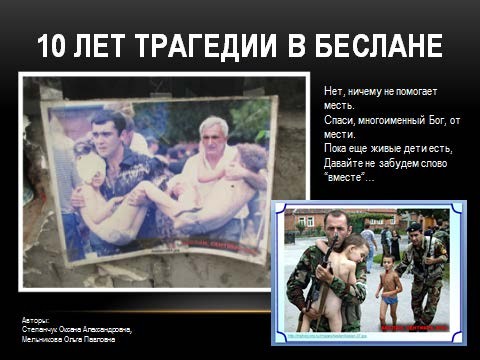 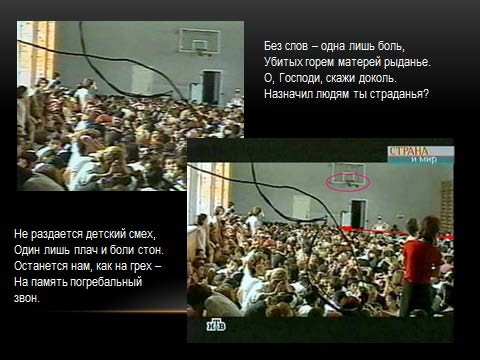 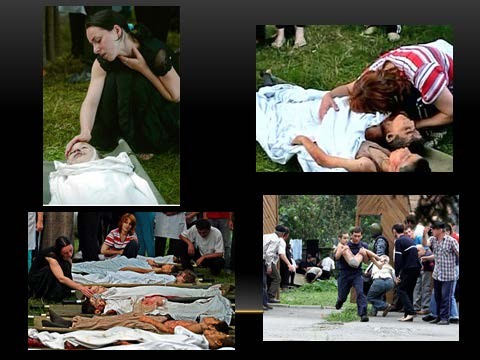 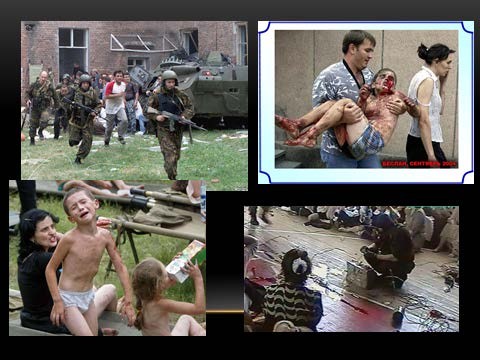 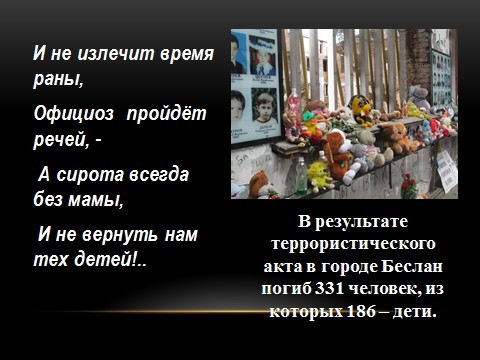 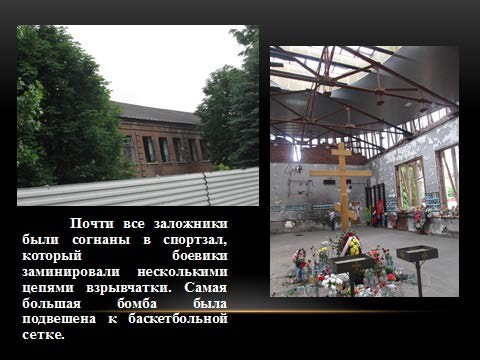 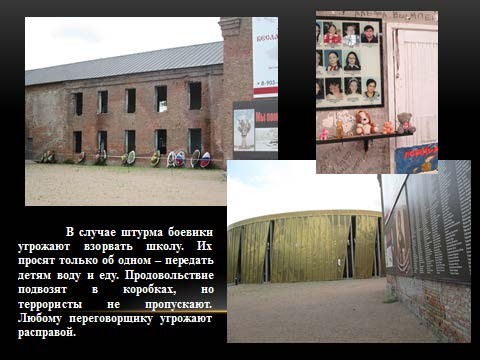 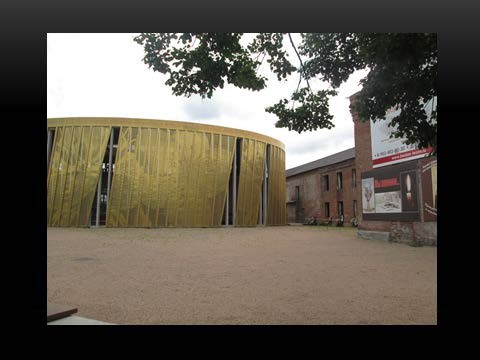 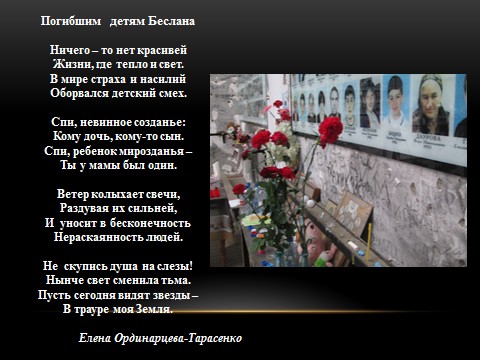 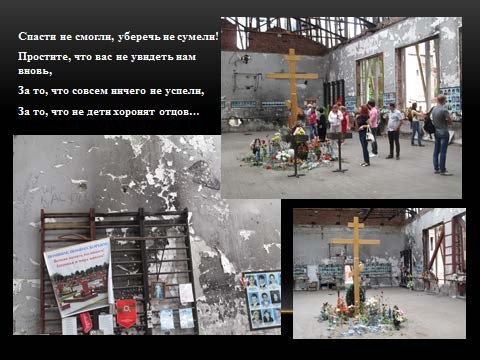 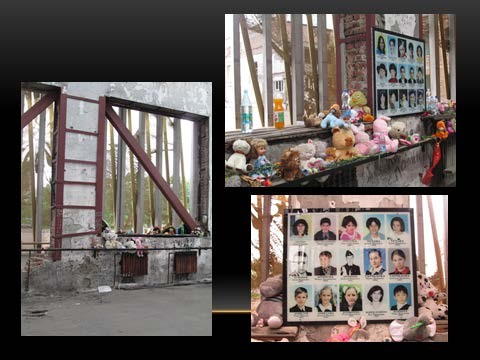 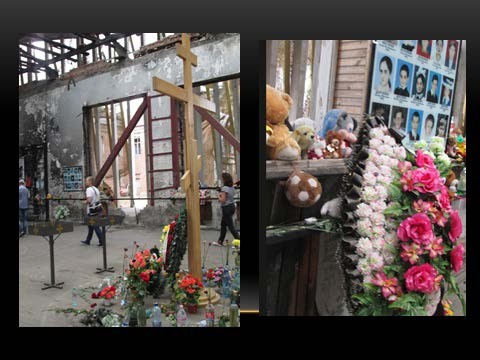 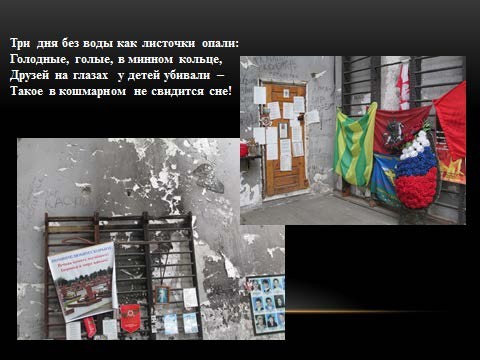 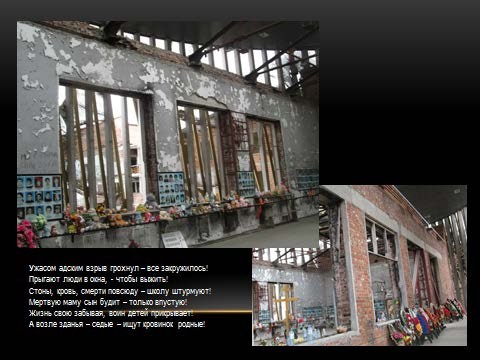 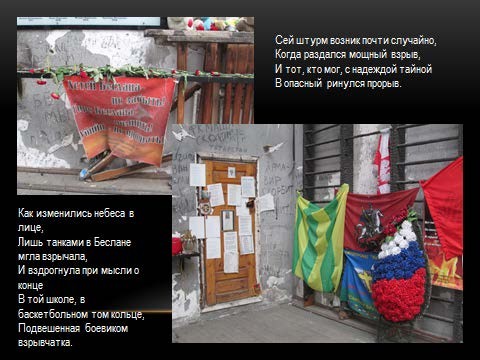 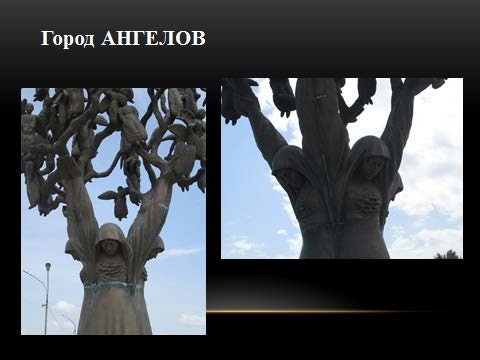 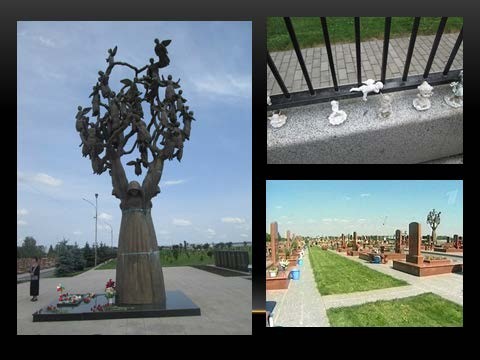 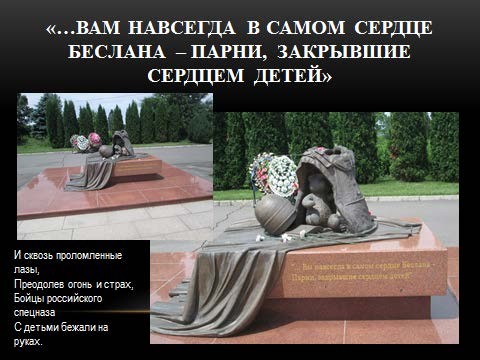 